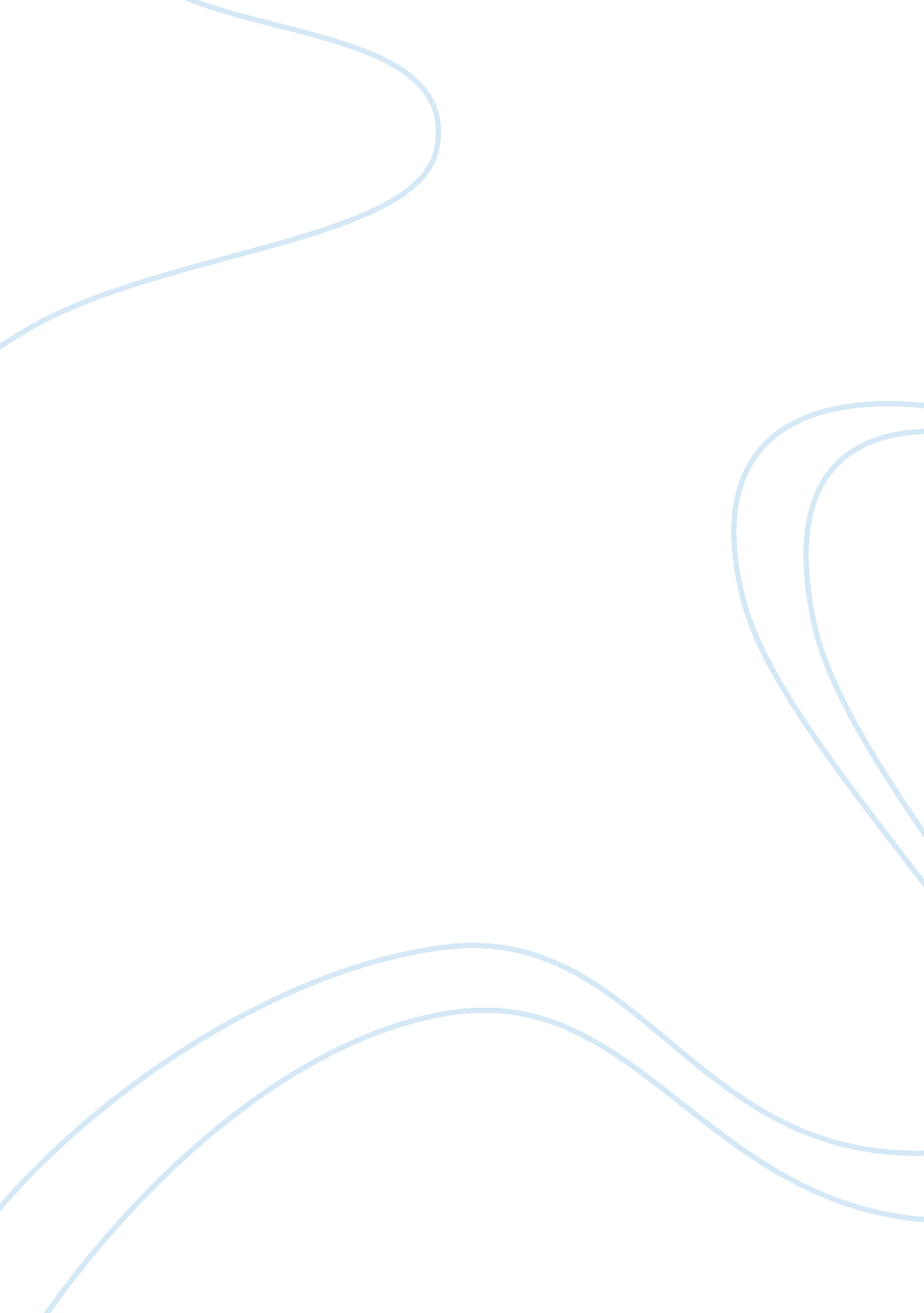 What is organizational culture essay sample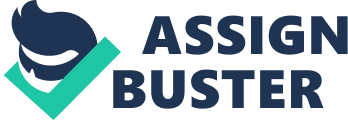 When we hear the word ‘ culture’ . what appear on our heads are traditions. which have lived and been practiced through the coevalss of a certain race. folk or people. for illustrations. top-spinning and traditional nuptials for the Malays. In the undermentioned paragraphs. I will be explicating what organisational civilization really is. as applied to the organisations presents. Harmonizing to R. W. Griffin. in his book Management. he defines organisational civilization as a wide signifier of civilization. which comprises of a set of values. beliefs. behaviors. imposts. and attitudes that assist the members of the organisation understand what it stands for. how it does things. and what it considers of import. If we go back to our earlier reading of civilization. the apprehension is really much similar. but now it is applied to an organisation alternatively of to a certain group of race or people. Broadly talking. the organisational civilization provides the footing. which includes how things are by and large done. the manner the employees socialize with one another. and besides the codifications of moralss. the do’s and don’t. In many organisations presents. particularly those in concerns. the organisational civilization is normally alone and distinguishable. which sets the organisation apart from others. for illustrations. non have oning places in offices for the Yayasan Sultan Haji Hassanal Bolkiah Foundation ( YSHHB ) . and the insouciant frock but really long hr work in Microsoft. As a consequence. in many cases. organisational civilization is found to portray an individuality. which could further heighten the feeling of self-belonging towards the organisation. An organisational civilization might hold evolved from a figure of beginnings. and one of them is from the organization’s laminitis. All concerns. whether they are large or little. start from a individual individual or a group of people. who come up with the concern thought and implement it. As the proprietor and the top most individual within the organisation. he exerts the strongest influence on how the organisation handles its maps. in make up one’s minding what actions are to be taken. and the way the organisation is heading in the present and future positions. For illustration. the YSHHB is a foundation headed by His Majesty the Sultan himself. As we know. His Majesty has earned himself the name the ‘ People’s Sultan’ . particularly due to his lovingness and really much attending towards the public assistance of his people. As a consequence. the foundation is really involved in public assistance activities. such as giving contribution to charities. and edifice houses for the hapless. Another beginning of organisational civilization are the symbols. narratives. heroes. mottos. and ceremonials associated with the organisation. This is besides the most likely apparent to the general populace. particularly for concern organisations. because things like symbols and mottos could easy be seen on their merchandises or in their advertizements. For illustration. Apple Computer. which produces Macintosh computing machines and a really simple and user-friendly operating system. has ‘ Think Different’ as its motto. The slogan urges its employees to be advanced in planing their merchandises so that they could vie in the market. which is dominated by their challenger. Microsoft. As a consequence. the motto has inspired creativeness. and is really much reflected in Apple’s typical lines of merchandises. such as. the colorful and cableless iMac computing machines. the ready to hand iPod music participants. and the iTunes music shop. where cyberspace users could download original vocals lawfully for really low monetary values. Corporate success and shared experiences besides shape organisational civilization. Past and present experiences. whether there are successes or failures. would go forth profound effects on an organisation as they provide the lessons on what to make and what non to make. For illustration. Hallmark Cards has provided strong cultural sense. which it had gained from its old ages of success in the salutation cards industry. Sometimes the factor that influences the organisational civilization could come from outside the organisation itself. and this happens when an foreigner is brought into. normally. the direction place. See this illustration of the English national football squad. During the European 2000 tourney. the England squad played severely and was really dumped out in the first unit of ammunition. Not long after that. the director. who was an English. gave up his station. and the English Football Association subsequently appointed a Swedish. a alien. to make full in the vacancy. Sven Goran Erikkson. the new director. is really well-known. and has been a director in a figure of nines all around Europe with first-class success records. With his cognition and experience. he has instilled a new dimension of European spirit into the national squad. particularly in footings of dieting methods. preparation and tactics. His winning outlook has so far been absorbed by the participants. and this is shown by the bend of luck the squad have been sing since so. Although a football squad is non a typical organisation as we discussed in this full essay. it shows that a alteration in civilization brought by an foreigner signifies it similarity with. state for illustration. when a new outside CEO is appointed within the organisation. and how of import the resulting effects could be. Similar to the point above. but in an wholly different position. an organisational civilization could besides come up through amalgamations and acquisitions. Such co-operating and coup d’etat activities are rather commonplace presents. where competition keeps particularly big concerns to remain in front. and at the same clip act as a cost-cutting step. For illustration. late. Comcast. a immense corporation in the United States specialising in communicating engineering and proviso. was reported to hold put frontward an offer to unify with Disney. an every bit big amusement concern celebrated for its Mickey Mouse characters. So far. the amalgamation does non go on. but such amalgamation could hold benefited Disney. particularly in the distribution and broadcast medium countries. where Comcast is truly good at. Identifying and understanding the beginnings of organisational civilization are one of the keys to managerial success. as they provide priceless information for the directors to execute their most critical undertaking. decision-making. particularly in undertaking jobs related to cultural affairs. These affairs could originate in organisations in several ways. and the possibility it is to go on is higher in organisations whose employees are coming from different backgrounds. Knowing the organisational civilization helps the director to to the full measure the overall public presentation and wellness of the organisation itself. This is because organisations with strong and consistent civilization tend to hold an every bit solid public presentation. And as mentioned earlier. it besides instills. what Maslow calls in his celebrated hierarchy of demands. the societal demands. which is the sense of belonging towards the organisation. As a consequence. the employees feel more satisfied with their on the job status. and this could forestall or cut down a figure of jobs. such as worker turnover and absenteeism. By placing the organisational civilization would besides let the director to reconsider which civilization or map of the organisation needs to be maintained or enhanced. and which one that needs to be changed or removed. In the recent yesteryear. adult females were ever considered as inferior to work forces. whom had dominated the top places in any organisations. But things have changed presents. as more adult females have learned the indispensable cognition. and gained the needed accomplishments needed to be eligible and be as every bit successful in the places. where antecedently known for work forces merely. Organizations are seeing that the pattern of glass ceiling. the unseeable barrier that prevents adult females from progressing to the top place. has become disused and many of them have broken the tradition by taking it wholly. Probably the most celebrated illustration is Carly Fiorina. who is presently the president and the main executive officer ( CEO ) of Hewlett-Packard. Another illustration is Chrysler. the American car shaper. which experienced a awful market portion autumn in the early 1990’s. The company was able to turn things around when they adopted a civilization of Customer One. a cross-functional method. where a merchandise would undergo intensive design rating and alteration before being produced. The most of import ground why larning the organisational civilization is pre-requisite is it helps the director in managing variegation and multiculturalism. In brief. variegation refers to the state of affairs within an organisation when its members differ from one another in one or more of import dimensions. such as. age. gender or ethnicity. while multiculturalism is the being of different civilizations. sets of values. beliefs. behaviors. imposts. and attitudes. held by the people. Four specific grounds are found lending in the addition of variegation and multiculturalism in today’s organisations. statute law and legal action. altering demographics in the labour force. increased consciousness that diverseness improves the quality of the work force. and eventually. the globalisation of the economic system. Diversification and multiculturalism could originate from holding utmost employees’ age distribution. or through acquisition and meeting of. or cooperation between different companies. Failure in pull offing these two factors could spell fatal towards the organization’s well-being and would surely take to struggles. For illustration. nowadays directors believe that. by jurisprudence. all employees. male or female. necessitate to be treated every bit. Such belief could really do jobs as people are non really the same. and differences do be. Directors must understand that these cardinal homo differences and different civilizations lead people to act otherwise. In decision. organisational civilization is a important portion and package in the life of an organisation. It comprises of the values. traditions. and wonts on how things are traveling on and done. which symbolizes the organisation individuality and working methods. It is born of course within the organisation itself. but could besides be really much influenced by outside factors. Covering with organisational civilization is inevitable. and larning on pull offing it is of a paramount importance in finding the strength and public presentation of the organisation as a whole. particularly in make up one’s minding in taking the appropriate actions. Mention: Griffin. R. W. ( 2002 ) . Management ( 7th ed. ) . New York: Houghton Mifflin. 